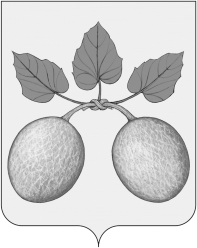 АДМИНИСТРАЦИЯ ГОРОДА СЕРДОБСКА CЕРДОБСКОГО РАЙОНА ПЕНЗЕНСКой ОБЛАСТиПОСТАНОВЛЕНИЕот 29.01.2019 г. № 57г. СердобскОб утверждении перечня объектов планируемых к передачепо концессионному соглашениюВ соответствии с пунктом 3, статьи 4 Федерального закона от 21.07.2005 № 115-ФЗ «О концессионных соглашениях» (с последующими изменениями), -АДМИНИСТРАЦИЯ ГОРОДА СЕРДОБСКА ПОСТАНОВЛЯЕТ:1. Утвердить Перечень объектов теплоснабжения, находящихся в муниципальной собственности города Сердобска Сердобского района Пензенской области, подлежащих передаче в концессию в 2019 году (приложение №1).2. Разместить перечень объектов на официальном сайте торгов torgi.gov.ru и на официальном сайте администрации города Сердобска.3. Настоящее постановление вступает в силу с момента его принятия. 4. Контроль за выполнением настоящего постановления возложить на заместителя главы Администрации по жилищно-коммунальному хозяйству.Глава администрации                                                                 В.В.МакаровПриложение №1к постановлению администрации города Сердобскаот 29.01.2019 г. № 57Перечень объектов теплоснабжения, находящихся в муниципальной собственности города Сердобска Сердобского района Пензенской области, подлежащих передаче в концессию в 2019 году№ п/пНаименование объектаОсновные технико-экономические характеристики объектаВид планируемого к заключению соглашенияПланируемый срок действия соглашения,летТип планируемых работ в рамках соглашенияПредварительная стоимость строительства/ реконструкции объекта, тыс. руб.Объекты теплоснабжения, находящихся в собственности города СердобскаГазовые  водогрейные котельные – 11 ед., тепловые сети – 11 ед.Концессионное соглашение5Текущий ремонт объектов теплоснабжения5 000